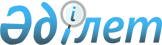 О внесении изменения в постановление акимата Южно-Казахстанской области от 19 января 2018 года № 22 "Об утверждении размеров выплат ежемесячного денежного содержания спортсменам, входящим в состав сборных команд Республики Казахстан по видам спорта (национальных сборных команд по видам спорта), их тренерам, а также спортсменам, выступающим в составах сборных команд Республики Казахстан (национальных сборных команд) по игровым видам спорта, их тренерам и руководителям клубных команд"Постановление акимата Туркестанской области от 26 декабря 2023 года № 298. Зарегистрировано в Департаменте юстиции Туркестанской области 27 декабря 2023 года № 6438-13
      Акимат Туркестанской области ПОСТАНОВЛЯЕТ:
      1. Внести в постановление акимата Южно-Казахстанской области от 19 января 2018 года № 22 "Об утверждении размеров выплат ежемесячного денежного содержания спортсменам, входящим в состав сборных команд Республики Казахстан по видам спорта (национальных сборных команд по видам спорта), их тренерам, а также спортсменам, выступающим в составах сборных команд Республики Казахстан (национальных сборных команд) по игровым видам спорта, их тренерам и руководителям клубных команд" (зарегистрировано в Реестре государственной регистрации нормативных правовых актов за № 4423) следующее изменение:
      приложение к указанному постановлению изложить в новой редакции согласно приложению к настоящему постановлению.
      2. Контроль за исполнением настоящего постановления возложить на руководителя аппарата акима Туркестанской области.
      3. Настоящее постановление вводится в действие по истечении десяти календарных дней после дня его первого официального опубликования. Размеры выплат ежемесячного денежного содержания спортсменам, входящим в состав сборных команд Республики Казахстан по видам спорта (национальных сборных команд по видам спорта), их тренерам, а также спортсменам, выступающим в составах сборных команд Республики Казахстан (национальных сборных команд) по игровым видам спорта, их тренерам и руководителям клубных команд
					© 2012. РГП на ПХВ «Институт законодательства и правовой информации Республики Казахстан» Министерства юстиции Республики Казахстан
				
      Аким Туркестанской области

Д. Сатыбалды
Приложение к постановлению
акимата Туркестанской области
от 26 декабря 2023 года № 298Приложение к постановлению
акимата Южно-Казахстанской области
от "19" января 2018 года № 22
Наименования соревнований
Место
Размер выплаты (месячный расчетный показатель)
Размер выплаты (месячный расчетный показатель)
Размер выплаты (месячный расчетный показатель)
Наименования соревнований
Место
Спортсмены
Тренеры
Руководители клубных команд
Олимпийские игры (летние, зимние); Паралимпийские игры (летние, зимние); Сурдлимпийские игры (летние, зимние)
1 место
250 МРП
250 МРП
250 МРП
Олимпийские игры (летние, зимние); Паралимпийские игры (летние, зимние); Сурдлимпийские игры (летние, зимние)
2 место
175 МРП
175 МРП
175 МРП
Олимпийские игры (летние, зимние); Паралимпийские игры (летние, зимние); Сурдлимпийские игры (летние, зимние)
3 место
150 МРП
150 МРП
150 МРП
Олимпийские игры (летние, зимние); Паралимпийские игры (летние, зимние); Сурдлимпийские игры (летние, зимние)
4 место
140 МРП
140 МРП
140 МРП
Олимпийские игры (летние, зимние); Паралимпийские игры (летние, зимние); Сурдлимпийские игры (летние, зимние)
5 место
120 МРП
120 МРП
120 МРП
Олимпийские игры (летние, зимние); Паралимпийские игры (летние, зимние); Сурдлимпийские игры (летние, зимние)
6 место
100 МРП
100 МРП
100 МРП
Чемпионат мира (среди взрослых): по олимпийским видам спорта
1 место
150 МРП
150 МРП
150 МРП
Чемпионат мира (среди взрослых): по олимпийским видам спорта
2 место
130 МРП
130 МРП
130 МРП
Чемпионат мира (среди взрослых): по олимпийским видам спорта
3 место
110 МРП
110 МРП
110 МРП
Чемпионат мира (среди взрослых): по неолимпийским видам спорта
1 место
110 МРП
110 МРП
110 МРП
Чемпионат мира (среди взрослых): по неолимпийским видам спорта
2 место
90 МРП
90 МРП
90 МРП
Чемпионат мира (среди взрослых): по неолимпийским видам спорта
3 место
70 МРП
70 МРП
70 МРП
Азиатские, Пара Азиатские игры (летние, зимние); Всемирная Универсиада (летняя, зимняя)
1 место
130 МРП
130 МРП
130 МРП
Азиатские, Пара Азиатские игры (летние, зимние); Всемирная Универсиада (летняя, зимняя)
2 место
120 МРП
120 МРП
120 МРП
Азиатские, Пара Азиатские игры (летние, зимние); Всемирная Универсиада (летняя, зимняя)
3 место
110 МРП
110 МРП
110 МРП
Юношеские Олимпийские игры (летние, зимние); Чемпионат Азии (среди взрослых): по олимпийским видам спорта; Чемпионат мира (среди молодежи): по олимпийским видам спорта
1 место
110 МРП
110 МРП
110 МРП
Юношеские Олимпийские игры (летние, зимние); Чемпионат Азии (среди взрослых): по олимпийским видам спорта; Чемпионат мира (среди молодежи): по олимпийским видам спорта
2 место
90 МРП
90 МРП
90 МРП
Юношеские Олимпийские игры (летние, зимние); Чемпионат Азии (среди взрослых): по олимпийским видам спорта; Чемпионат мира (среди молодежи): по олимпийским видам спорта
3 место
70 МРП
70 МРП
70 МРП
Чемпионат Азии (среди взрослых): по неолимпийским видам спорта
1 место
90 МРП
90 МРП
90 МРП
Чемпионат Азии (среди взрослых): по неолимпийским видам спорта
2 место
70 МРП
70 МРП
70 МРП
Чемпионат Азии (среди взрослых): по неолимпийским видам спорта
3 место
50 МРП
50 МРП
50 МРП
Чемпионат мира (среди юношей): по олимпийским видам спорта; Чемпионат Азии (среди молодежи): по олимпийским видам спорта
1 место
90 МРП
90 МРП
90 МРП
Чемпионат мира (среди юношей): по олимпийским видам спорта; Чемпионат Азии (среди молодежи): по олимпийским видам спорта
2 место
80 МРП
80 МРП
80 МРП
Чемпионат мира (среди юношей): по олимпийским видам спорта; Чемпионат Азии (среди молодежи): по олимпийским видам спорта
3 место
70 МРП
70 МРП
70 МРП
Чемпионат Республики Казахстан (среди взрослых): по олимпийским видам спорта; Спартакиада Республики Казахстан (летняя, зимняя)
1 место
80 МРП
80 МРП
80 МРП
Чемпионат Республики Казахстан (среди взрослых): по олимпийским видам спорта; Спартакиада Республики Казахстан (летняя, зимняя)
2 место
70 МРП
70 МРП
70 МРП
Чемпионат Республики Казахстан (среди взрослых): по олимпийским видам спорта; Спартакиада Республики Казахстан (летняя, зимняя)
3 место
60 МРП
60 МРП
60 МРП
Чемпионат Республики Казахстан (среди взрослых): по неолимпийским видам спорта;
1 место
60 МРП
60 МРП
60 МРП
Чемпионат Республики Казахстан (среди взрослых): по неолимпийским видам спорта;
2 место
50 МРП
50 МРП
50 МРП
Чемпионат Республики Казахстан (среди взрослых): по неолимпийским видам спорта;
3 место
40 МРП
40 МРП
40 МРП
Молодежные спортивные игры Республики Казахстан (летние, зимние); Чемпионат Республики Казахстан (среди молодежи): по олимпийским видам спорта
1 место
60 МРП
60 МРП
60 МРП
Молодежные спортивные игры Республики Казахстан (летние, зимние); Чемпионат Республики Казахстан (среди молодежи): по олимпийским видам спорта
2 место
50 МРП
50 МРП
50 МРП
Молодежные спортивные игры Республики Казахстан (летние, зимние); Чемпионат Республики Казахстан (среди молодежи): по олимпийским видам спорта
3 место
40 МРП
40 МРП
40 МРП
Чемпионат Республики Казахстан (среди молодежи): по неолимпийским видам спорта
1 место
50 МРП
50 МРП
50 МРП
Чемпионат Республики Казахстан (среди молодежи): по неолимпийским видам спорта
2 место
40 МРП
40 МРП
40 МРП
Чемпионат Республики Казахстан (среди молодежи): по неолимпийским видам спорта
3 место
30 МРП
30 МРП
30 МРП
Чемпионат Республики Казахстан (среди юношей): по олимпийским видам спорта
1 место
40 МРП
40 МРП
40 МРП
Чемпионат Республики Казахстан (среди юношей): по олимпийским видам спорта
2 место
30 МРП
30 МРП
30 МРП
Чемпионат Республики Казахстан (среди юношей): по олимпийским видам спорта
3 место
20 МРП
20 МРП
20 МРП
Чемпионат Республики Казахстан (среди юношей): по неолимпийским видам спорта
1 место
30 МРП
30 МРП
30 МРП
Чемпионат Республики Казахстан (среди юношей): по неолимпийским видам спорта
2 место
20 МРП
20 МРП
20 МРП
Чемпионат Республики Казахстан (среди юношей): по неолимпийским видам спорта
3 место
10 МРП
10 МРП
10 МРП